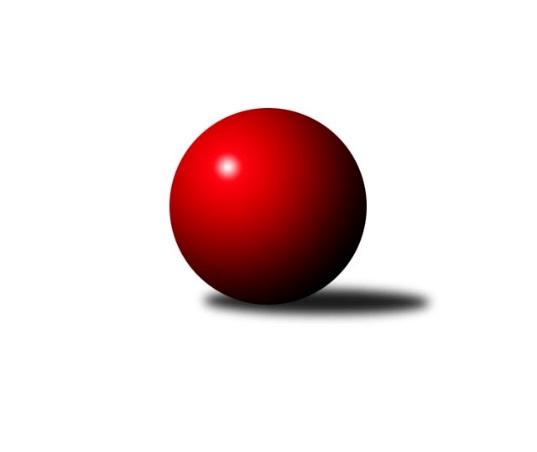 Č.3Ročník 2023/2024	15.8.2024 Krajský přebor Libereckého kraje 2023/2024Statistika 3. kolaTabulka družstev:		družstvo	záp	výh	rem	proh	skore	sety	průměr	body	plné	dorážka	chyby	1.	TJ Kuželky Česká Lípa B	3	3	0	0	17.0 : 1.0 	(22.0 : 2.0)	1684	6	1159	525	26	2.	TJ Doksy A	2	2	0	0	11.0 : 1.0 	(14.0 : 2.0)	1667	4	1148	519	19.5	3.	OK Mikulášovice	3	2	0	1	14.0 : 4.0 	(20.0 : 4.0)	1670	4	1175	494	28	4.	TJ Kovostroj Děčín B	3	2	0	1	11.5 : 6.5 	(15.0 : 9.0)	1619	4	1137	483	40.7	5.	TJ Sokol Blíževedly	3	2	0	1	10.0 : 8.0 	(12.0 : 12.0)	1562	4	1125	437	44	6.	SK Šluknov B	3	2	0	1	10.0 : 8.0 	(10.5 : 13.5)	1605	4	1150	455	42.7	7.	TJ Bižuterie Jablonec n.N. B	2	1	0	1	6.0 : 6.0 	(10.0 : 6.0)	1481	2	1080	401	55	8.	TJ Spartak Chrastava	2	1	0	1	4.0 : 8.0 	(4.5 : 11.5)	1517	2	1069	448	40.5	9.	TJ Lokomotiva Liberec B	3	1	0	2	9.0 : 9.0 	(13.0 : 11.0)	1592	2	1103	489	30	10.	SK Skalice B	3	1	0	2	6.0 : 12.0 	(5.0 : 19.0)	1539	2	1110	429	46.3	11.	TJ Doksy B	2	0	0	2	2.0 : 10.0 	(5.0 : 11.0)	1433	0	1057	376	64.5	12.	TJ Kuželky Česká Lípa C	2	0	0	2	1.5 : 10.5 	(3.0 : 13.0)	1466	0	1092	374	59.5	13.	SK Skalice C	3	0	0	3	0.0 : 18.0 	(2.0 : 22.0)	1370	0	996	373	65.3Tabulka doma:		družstvo	záp	výh	rem	proh	skore	sety	průměr	body	maximum	minimum	1.	TJ Kuželky Česká Lípa B	2	2	0	0	11.0 : 1.0 	(15.0 : 1.0)	1811	4	1839	1783	2.	TJ Doksy A	2	2	0	0	11.0 : 1.0 	(14.0 : 2.0)	1667	4	1679	1654	3.	TJ Kovostroj Děčín B	2	2	0	0	10.5 : 1.5 	(14.0 : 2.0)	1584	4	1640	1528	4.	SK Šluknov B	2	2	0	0	8.0 : 4.0 	(8.0 : 8.0)	1610	4	1633	1587	5.	TJ Lokomotiva Liberec B	1	1	0	0	6.0 : 0.0 	(8.0 : 0.0)	1722	2	1722	1722	6.	OK Mikulášovice	1	1	0	0	6.0 : 0.0 	(8.0 : 0.0)	1694	2	1694	1694	7.	TJ Bižuterie Jablonec n.N. B	1	1	0	0	6.0 : 0.0 	(7.0 : 1.0)	1508	2	1508	1508	8.	SK Skalice B	1	1	0	0	6.0 : 0.0 	(5.0 : 3.0)	1631	2	1631	1631	9.	TJ Sokol Blíževedly	1	1	0	0	4.0 : 2.0 	(5.5 : 2.5)	1654	2	1654	1654	10.	TJ Spartak Chrastava	1	1	0	0	4.0 : 2.0 	(4.5 : 3.5)	1585	2	1585	1585	11.	TJ Doksy B	1	0	0	1	2.0 : 4.0 	(5.0 : 3.0)	1460	0	1460	1460	12.	TJ Kuželky Česká Lípa C	1	0	0	1	0.0 : 6.0 	(1.0 : 7.0)	1449	0	1449	1449	13.	SK Skalice C	1	0	0	1	0.0 : 6.0 	(1.0 : 7.0)	1389	0	1389	1389Tabulka venku:		družstvo	záp	výh	rem	proh	skore	sety	průměr	body	maximum	minimum	1.	TJ Kuželky Česká Lípa B	1	1	0	0	6.0 : 0.0 	(7.0 : 1.0)	1556	2	1556	1556	2.	OK Mikulášovice	2	1	0	1	8.0 : 4.0 	(12.0 : 4.0)	1658	2	1722	1593	3.	TJ Sokol Blíževedly	2	1	0	1	6.0 : 6.0 	(6.5 : 9.5)	1516	2	1545	1486	4.	TJ Doksy A	0	0	0	0	0.0 : 0.0 	(0.0 : 0.0)	0	0	0	0	5.	SK Šluknov B	1	0	0	1	2.0 : 4.0 	(2.5 : 5.5)	1600	0	1600	1600	6.	TJ Kuželky Česká Lípa C	1	0	0	1	1.5 : 4.5 	(2.0 : 6.0)	1482	0	1482	1482	7.	TJ Kovostroj Děčín B	1	0	0	1	1.0 : 5.0 	(1.0 : 7.0)	1654	0	1654	1654	8.	TJ Bižuterie Jablonec n.N. B	1	0	0	1	0.0 : 6.0 	(3.0 : 5.0)	1453	0	1453	1453	9.	TJ Spartak Chrastava	1	0	0	1	0.0 : 6.0 	(0.0 : 8.0)	1448	0	1448	1448	10.	TJ Doksy B	1	0	0	1	0.0 : 6.0 	(0.0 : 8.0)	1406	0	1406	1406	11.	TJ Lokomotiva Liberec B	2	0	0	2	3.0 : 9.0 	(5.0 : 11.0)	1527	0	1536	1518	12.	SK Skalice C	2	0	0	2	0.0 : 12.0 	(1.0 : 15.0)	1360	0	1413	1307	13.	SK Skalice B	2	0	0	2	0.0 : 12.0 	(0.0 : 16.0)	1493	0	1551	1434Tabulka podzimní části:		družstvo	záp	výh	rem	proh	skore	sety	průměr	body	doma	venku	1.	TJ Kuželky Česká Lípa B	3	3	0	0	17.0 : 1.0 	(22.0 : 2.0)	1684	6 	2 	0 	0 	1 	0 	0	2.	TJ Doksy A	2	2	0	0	11.0 : 1.0 	(14.0 : 2.0)	1667	4 	2 	0 	0 	0 	0 	0	3.	OK Mikulášovice	3	2	0	1	14.0 : 4.0 	(20.0 : 4.0)	1670	4 	1 	0 	0 	1 	0 	1	4.	TJ Kovostroj Děčín B	3	2	0	1	11.5 : 6.5 	(15.0 : 9.0)	1619	4 	2 	0 	0 	0 	0 	1	5.	TJ Sokol Blíževedly	3	2	0	1	10.0 : 8.0 	(12.0 : 12.0)	1562	4 	1 	0 	0 	1 	0 	1	6.	SK Šluknov B	3	2	0	1	10.0 : 8.0 	(10.5 : 13.5)	1605	4 	2 	0 	0 	0 	0 	1	7.	TJ Bižuterie Jablonec n.N. B	2	1	0	1	6.0 : 6.0 	(10.0 : 6.0)	1481	2 	1 	0 	0 	0 	0 	1	8.	TJ Spartak Chrastava	2	1	0	1	4.0 : 8.0 	(4.5 : 11.5)	1517	2 	1 	0 	0 	0 	0 	1	9.	TJ Lokomotiva Liberec B	3	1	0	2	9.0 : 9.0 	(13.0 : 11.0)	1592	2 	1 	0 	0 	0 	0 	2	10.	SK Skalice B	3	1	0	2	6.0 : 12.0 	(5.0 : 19.0)	1539	2 	1 	0 	0 	0 	0 	2	11.	TJ Doksy B	2	0	0	2	2.0 : 10.0 	(5.0 : 11.0)	1433	0 	0 	0 	1 	0 	0 	1	12.	TJ Kuželky Česká Lípa C	2	0	0	2	1.5 : 10.5 	(3.0 : 13.0)	1466	0 	0 	0 	1 	0 	0 	1	13.	SK Skalice C	3	0	0	3	0.0 : 18.0 	(2.0 : 22.0)	1370	0 	0 	0 	1 	0 	0 	2Tabulka jarní části:		družstvo	záp	výh	rem	proh	skore	sety	průměr	body	doma	venku	1.	TJ Sokol Blíževedly	0	0	0	0	0.0 : 0.0 	(0.0 : 0.0)	0	0 	0 	0 	0 	0 	0 	0 	2.	SK Šluknov B	0	0	0	0	0.0 : 0.0 	(0.0 : 0.0)	0	0 	0 	0 	0 	0 	0 	0 	3.	TJ Spartak Chrastava	0	0	0	0	0.0 : 0.0 	(0.0 : 0.0)	0	0 	0 	0 	0 	0 	0 	0 	4.	TJ Doksy A	0	0	0	0	0.0 : 0.0 	(0.0 : 0.0)	0	0 	0 	0 	0 	0 	0 	0 	5.	OK Mikulášovice	0	0	0	0	0.0 : 0.0 	(0.0 : 0.0)	0	0 	0 	0 	0 	0 	0 	0 	6.	TJ Bižuterie Jablonec n.N. B	0	0	0	0	0.0 : 0.0 	(0.0 : 0.0)	0	0 	0 	0 	0 	0 	0 	0 	7.	TJ Kovostroj Děčín B	0	0	0	0	0.0 : 0.0 	(0.0 : 0.0)	0	0 	0 	0 	0 	0 	0 	0 	8.	TJ Lokomotiva Liberec B	0	0	0	0	0.0 : 0.0 	(0.0 : 0.0)	0	0 	0 	0 	0 	0 	0 	0 	9.	TJ Kuželky Česká Lípa B	0	0	0	0	0.0 : 0.0 	(0.0 : 0.0)	0	0 	0 	0 	0 	0 	0 	0 	10.	TJ Kuželky Česká Lípa C	0	0	0	0	0.0 : 0.0 	(0.0 : 0.0)	0	0 	0 	0 	0 	0 	0 	0 	11.	TJ Doksy B	0	0	0	0	0.0 : 0.0 	(0.0 : 0.0)	0	0 	0 	0 	0 	0 	0 	0 	12.	SK Skalice B	0	0	0	0	0.0 : 0.0 	(0.0 : 0.0)	0	0 	0 	0 	0 	0 	0 	0 	13.	SK Skalice C	0	0	0	0	0.0 : 0.0 	(0.0 : 0.0)	0	0 	0 	0 	0 	0 	0 	0 Zisk bodů pro družstvo:		jméno hráče	družstvo	body	zápasy	v %	dílčí body	sety	v %	1.	Jiří Coubal 	TJ Kuželky Česká Lípa B 	3	/	3	(100%)	6	/	6	(100%)	2.	Petr Guth 	TJ Sokol Blíževedly 	3	/	3	(100%)	5.5	/	6	(92%)	3.	Miloslav Pöra 	TJ Kuželky Česká Lípa B 	3	/	3	(100%)	5	/	6	(83%)	4.	Dan Paszek 	TJ Kuželky Česká Lípa B 	2	/	2	(100%)	4	/	4	(100%)	5.	Jiří Kuric 	TJ Doksy A 	2	/	2	(100%)	4	/	4	(100%)	6.	Luboš Dvořák 	TJ Lokomotiva Liberec B 	2	/	2	(100%)	4	/	4	(100%)	7.	Čestmír Dvořák 	TJ Kovostroj Děčín B 	2	/	2	(100%)	4	/	4	(100%)	8.	Miroslav Soukup 	OK Mikulášovice 	2	/	2	(100%)	4	/	4	(100%)	9.	Václav Paluska 	TJ Doksy A 	2	/	2	(100%)	4	/	4	(100%)	10.	Zdeněk Tříško 	OK Mikulášovice 	2	/	2	(100%)	4	/	4	(100%)	11.	Jiří Přeučil 	TJ Sokol Blíževedly 	2	/	2	(100%)	3	/	4	(75%)	12.	Bohumír Dušek 	TJ Lokomotiva Liberec B 	2	/	2	(100%)	3	/	4	(75%)	13.	Anita Morkusová 	SK Šluknov B 	2	/	2	(100%)	3	/	4	(75%)	14.	Jaroslav Košek 	TJ Kuželky Česká Lípa B 	2	/	3	(67%)	5	/	6	(83%)	15.	Petr Tichý 	SK Šluknov B 	2	/	3	(67%)	4	/	6	(67%)	16.	Miluše Trojanová 	OK Mikulášovice 	2	/	3	(67%)	4	/	6	(67%)	17.	Tomáš Mrázek 	TJ Kovostroj Děčín B 	2	/	3	(67%)	4	/	6	(67%)	18.	Marie Kokešová 	TJ Kovostroj Děčín B 	1.5	/	3	(50%)	3	/	6	(50%)	19.	Jakub Šimon 	TJ Doksy A 	1	/	1	(100%)	2	/	2	(100%)	20.	Radek Kneř 	TJ Doksy A 	1	/	1	(100%)	2	/	2	(100%)	21.	Karel Mottl 	TJ Spartak Chrastava 	1	/	1	(100%)	2	/	2	(100%)	22.	Vojtěch Trojan 	OK Mikulášovice 	1	/	1	(100%)	2	/	2	(100%)	23.	Petr Steinz 	TJ Kuželky Česká Lípa B 	1	/	1	(100%)	2	/	2	(100%)	24.	Petr Mádl 	TJ Doksy B 	1	/	1	(100%)	2	/	2	(100%)	25.	Lucie Gembecová 	TJ Bižuterie Jablonec n.N. B 	1	/	1	(100%)	2	/	2	(100%)	26.	Monika Soukupová 	OK Mikulášovice 	1	/	1	(100%)	2	/	2	(100%)	27.	Radek Kozák 	TJ Doksy A 	1	/	1	(100%)	2	/	2	(100%)	28.	Daniel Hokynář 	TJ Bižuterie Jablonec n.N. B 	1	/	1	(100%)	2	/	2	(100%)	29.	Ludvík Kvasil 	OK Mikulášovice 	1	/	1	(100%)	1	/	2	(50%)	30.	Miroslav Rejchrt 	TJ Kovostroj Děčín B 	1	/	1	(100%)	1	/	2	(50%)	31.	Věra Navrátilová 	SK Šluknov B 	1	/	1	(100%)	1	/	2	(50%)	32.	Josef Kuna 	TJ Bižuterie Jablonec n.N. B 	1	/	2	(50%)	3	/	4	(75%)	33.	Petr Kalousek 	OK Mikulášovice 	1	/	2	(50%)	3	/	4	(75%)	34.	Ludmila Tomášková 	TJ Sokol Blíževedly 	1	/	2	(50%)	3	/	4	(75%)	35.	Jindra Najmanová 	TJ Kuželky Česká Lípa C 	1	/	2	(50%)	2	/	4	(50%)	36.	Václav Bláha st.	TJ Doksy B 	1	/	2	(50%)	2	/	4	(50%)	37.	Anton Zajac 	TJ Lokomotiva Liberec B 	1	/	2	(50%)	2	/	4	(50%)	38.	Jaromír Tomášek 	TJ Lokomotiva Liberec B 	1	/	2	(50%)	2	/	4	(50%)	39.	Jana Kořínková 	TJ Lokomotiva Liberec B 	1	/	2	(50%)	2	/	4	(50%)	40.	Jaroslav Chlumský 	TJ Spartak Chrastava 	1	/	2	(50%)	2	/	4	(50%)	41.	Ladislav Bírovka 	TJ Kovostroj Děčín B 	1	/	2	(50%)	2	/	4	(50%)	42.	Jiří Tůma 	TJ Bižuterie Jablonec n.N. B 	1	/	2	(50%)	2	/	4	(50%)	43.	Eduard Kezer st.	SK Skalice B 	1	/	2	(50%)	1	/	4	(25%)	44.	Miroslava Löffelmannová 	SK Skalice B 	1	/	3	(33%)	2	/	6	(33%)	45.	Dušan Knobloch 	SK Šluknov B 	1	/	3	(33%)	1.5	/	6	(25%)	46.	Petra Javorková 	SK Skalice B 	1	/	3	(33%)	1	/	6	(17%)	47.	Ladislav Javorek st.	SK Skalice B 	1	/	3	(33%)	1	/	6	(17%)	48.	Libuše Lapešová 	TJ Kuželky Česká Lípa C 	0.5	/	1	(50%)	1	/	2	(50%)	49.	Jiří Horník 	SK Skalice C 	0	/	1	(0%)	1	/	2	(50%)	50.	Robert Hokynář 	TJ Bižuterie Jablonec n.N. B 	0	/	1	(0%)	1	/	2	(50%)	51.	Aleš Stach 	TJ Doksy A 	0	/	1	(0%)	0	/	2	(0%)	52.	Václav Bláha ml.	TJ Doksy B 	0	/	1	(0%)	0	/	2	(0%)	53.	Monika Starkbaumová 	TJ Doksy B 	0	/	1	(0%)	0	/	2	(0%)	54.	Jaroslav Jeník 	TJ Spartak Chrastava 	0	/	1	(0%)	0	/	2	(0%)	55.	Jitka Vlasáková 	SK Skalice C 	0	/	1	(0%)	0	/	2	(0%)	56.	Petr Hňoupek 	SK Skalice C 	0	/	1	(0%)	0	/	2	(0%)	57.	Marie Kubánková 	TJ Kuželky Česká Lípa C 	0	/	1	(0%)	0	/	2	(0%)	58.	Dalibor Češek 	TJ Kuželky Česká Lípa C 	0	/	1	(0%)	0	/	2	(0%)	59.	Libor Křenek 	SK Skalice C 	0	/	1	(0%)	0	/	2	(0%)	60.	Petr Tregner 	SK Skalice B 	0	/	1	(0%)	0	/	2	(0%)	61.	Alois Veselý 	TJ Sokol Blíževedly 	0	/	1	(0%)	0	/	2	(0%)	62.	Petr Dvořák 	TJ Kuželky Česká Lípa C 	0	/	1	(0%)	0	/	2	(0%)	63.	Iva Kunová 	TJ Bižuterie Jablonec n.N. B 	0	/	1	(0%)	0	/	2	(0%)	64.	Michal Valeš 	TJ Doksy B 	0	/	2	(0%)	1	/	4	(25%)	65.	Jana Vokounová 	TJ Spartak Chrastava 	0	/	2	(0%)	0.5	/	4	(13%)	66.	Pavel Hájek 	TJ Sokol Blíževedly 	0	/	2	(0%)	0.5	/	4	(13%)	67.	Danuše Husáková 	TJ Spartak Chrastava 	0	/	2	(0%)	0	/	4	(0%)	68.	Václav Žitný 	TJ Kuželky Česká Lípa C 	0	/	2	(0%)	0	/	4	(0%)	69.	Josef Matějka 	TJ Sokol Blíževedly 	0	/	2	(0%)	0	/	4	(0%)	70.	Jitka Havlíková 	TJ Lokomotiva Liberec B 	0	/	2	(0%)	0	/	4	(0%)	71.	Milan Hňoupek 	SK Skalice C 	0	/	2	(0%)	0	/	4	(0%)	72.	Jan Marušák 	SK Šluknov B 	0	/	3	(0%)	1	/	6	(17%)	73.	Martin Pohorský 	SK Skalice C 	0	/	3	(0%)	1	/	6	(17%)	74.	Marek Doležal 	SK Skalice C 	0	/	3	(0%)	0	/	6	(0%)Průměry na kuželnách:		kuželna	průměr	plné	dorážka	chyby	výkon na hráče	1.	TJ Kuželky Česká Lípa, 1-2	1695	1165	529	33.5	(423.8)	2.	Blíževedly, 1-2	1627	1160	467	42.0	(406.8)	3.	Šluknov, 1-2	1582	1119	463	37.5	(395.7)	4.	Mikulášovice, 1-2	1571	1106	464	35.0	(392.8)	5.	Chrastava, 1-2	1565	1118	446	40.0	(391.3)	6.	Sport Park Liberec, 1-4	1564	1112	452	47.5	(391.0)	7.	TJ Kuželky Česká Lípa, 3-4	1559	1122	436	47.3	(389.8)	8.	Doksy, 1-2	1541	1090	450	37.0	(385.4)	9.	Kovostroj Děčín, 1-2	1515	1096	419	50.0	(378.9)	10.	Skalice u České Lípy, 1-2	1507	1090	416	51.8	(376.8)	11.	TJ Bižuterie Jablonec nad Nisou, 1-4	1407	1024	383	55.0	(351.9)Nejlepší výkony na kuželnách:TJ Kuželky Česká Lípa, 1-2TJ Kuželky Česká Lípa B	1839	3. kolo	Jiří Coubal 	TJ Kuželky Česká Lípa B	489	3. koloTJ Kuželky Česká Lípa B	1783	1. kolo	Miroslav Rejchrt 	TJ Kovostroj Děčín B	476	1. koloTJ Kovostroj Děčín B	1654	1. kolo	Petr Steinz 	TJ Kuželky Česká Lípa B	468	3. koloSK Skalice B	1551	3. kolo	Jaroslav Košek 	TJ Kuželky Česká Lípa B	458	3. kolo		. kolo	Jiří Coubal 	TJ Kuželky Česká Lípa B	457	1. kolo		. kolo	Jaroslav Košek 	TJ Kuželky Česká Lípa B	450	1. kolo		. kolo	Eduard Kezer st.	SK Skalice B	447	3. kolo		. kolo	Dan Paszek 	TJ Kuželky Česká Lípa B	447	1. kolo		. kolo	Miloslav Pöra 	TJ Kuželky Česká Lípa B	429	1. kolo		. kolo	Ladislav Bírovka 	TJ Kovostroj Děčín B	429	1. koloBlíževedly, 1-2TJ Sokol Blíževedly	1654	2. kolo	Jiří Přeučil 	TJ Sokol Blíževedly	478	2. koloSK Šluknov B	1600	2. kolo	Petr Tichý 	SK Šluknov B	452	2. kolo		. kolo	Petr Guth 	TJ Sokol Blíževedly	437	2. kolo		. kolo	Dušan Knobloch 	SK Šluknov B	420	2. kolo		. kolo	Pavel Hájek 	TJ Sokol Blíževedly	409	2. kolo		. kolo	Jan Marušák 	SK Šluknov B	385	2. kolo		. kolo	Věra Navrátilová 	SK Šluknov B	343	2. kolo		. kolo	Ludmila Tomášková 	TJ Sokol Blíževedly	330	2. koloŠluknov, 1-2SK Šluknov B	1633	3. kolo	Petr Tichý 	SK Šluknov B	471	3. koloOK Mikulášovice	1593	3. kolo	Miroslav Soukup 	OK Mikulášovice	433	3. koloSK Šluknov B	1587	1. kolo	Petr Tichý 	SK Šluknov B	426	1. koloTJ Lokomotiva Liberec B	1518	1. kolo	Dušan Knobloch 	SK Šluknov B	416	3. kolo		. kolo	Anita Morkusová 	SK Šluknov B	415	1. kolo		. kolo	Luboš Dvořák 	TJ Lokomotiva Liberec B	415	1. kolo		. kolo	Miluše Trojanová 	OK Mikulášovice	402	3. kolo		. kolo	Dušan Knobloch 	SK Šluknov B	400	1. kolo		. kolo	Anita Morkusová 	SK Šluknov B	397	3. kolo		. kolo	Zdeněk Tříško 	OK Mikulášovice	396	3. koloMikulášovice, 1-2OK Mikulášovice	1694	2. kolo	Petr Kalousek 	OK Mikulášovice	443	2. koloTJ Spartak Chrastava	1448	2. kolo	Zdeněk Tříško 	OK Mikulášovice	428	2. kolo		. kolo	Miluše Trojanová 	OK Mikulášovice	424	2. kolo		. kolo	Vojtěch Trojan 	OK Mikulášovice	399	2. kolo		. kolo	Jana Vokounová 	TJ Spartak Chrastava	382	2. kolo		. kolo	Jaroslav Jeník 	TJ Spartak Chrastava	369	2. kolo		. kolo	Jaroslav Chlumský 	TJ Spartak Chrastava	368	2. kolo		. kolo	Danuše Husáková 	TJ Spartak Chrastava	329	2. koloChrastava, 1-2TJ Spartak Chrastava	1585	1. kolo	Jaroslav Chlumský 	TJ Spartak Chrastava	408	1. koloTJ Sokol Blíževedly	1545	1. kolo	Petr Guth 	TJ Sokol Blíževedly	408	1. kolo		. kolo	Karel Mottl 	TJ Spartak Chrastava	403	1. kolo		. kolo	Jana Vokounová 	TJ Spartak Chrastava	402	1. kolo		. kolo	Ludmila Tomášková 	TJ Sokol Blíževedly	392	1. kolo		. kolo	Alois Veselý 	TJ Sokol Blíževedly	387	1. kolo		. kolo	Danuše Husáková 	TJ Spartak Chrastava	372	1. kolo		. kolo	Josef Matějka 	TJ Sokol Blíževedly	358	1. koloSport Park Liberec, 1-4TJ Lokomotiva Liberec B	1722	2. kolo	Anton Zajac 	TJ Lokomotiva Liberec B	437	2. koloTJ Doksy B	1406	2. kolo	Jaromír Tomášek 	TJ Lokomotiva Liberec B	436	2. kolo		. kolo	Luboš Dvořák 	TJ Lokomotiva Liberec B	430	2. kolo		. kolo	Bohumír Dušek 	TJ Lokomotiva Liberec B	419	2. kolo		. kolo	Václav Bláha st.	TJ Doksy B	391	2. kolo		. kolo	Michal Valeš 	TJ Doksy B	365	2. kolo		. kolo	Václav Bláha ml.	TJ Doksy B	348	2. kolo		. kolo	Monika Starkbaumová 	TJ Doksy B	302	2. koloTJ Kuželky Česká Lípa, 3-4OK Mikulášovice	1722	1. kolo	Miluše Trojanová 	OK Mikulášovice	460	1. koloTJ Spartak Chrastava	1580	3. kolo	Miroslav Soukup 	OK Mikulášovice	436	1. koloTJ Kuželky Česká Lípa C	1485	3. kolo	Jaroslav Chlumský 	TJ Spartak Chrastava	424	3. koloTJ Kuželky Česká Lípa C	1449	1. kolo	Monika Soukupová 	OK Mikulášovice	424	1. kolo		. kolo	Jana Vokounová 	TJ Spartak Chrastava	404	3. kolo		. kolo	Ludvík Kvasil 	OK Mikulášovice	402	1. kolo		. kolo	Jindra Najmanová 	TJ Kuželky Česká Lípa C	398	1. kolo		. kolo	Danuše Husáková 	TJ Spartak Chrastava	385	3. kolo		. kolo	Jindra Najmanová 	TJ Kuželky Česká Lípa C	383	3. kolo		. kolo	Vojtěch Kraus 	TJ Kuželky Česká Lípa C	380	3. koloDoksy, 1-2TJ Doksy A	1679	1. kolo	Jiří Kuric 	TJ Doksy A	439	1. koloTJ Doksy A	1654	3. kolo	Václav Paluska 	TJ Doksy A	433	3. koloTJ Lokomotiva Liberec B	1536	3. kolo	Radek Kneř 	TJ Doksy A	421	1. koloTJ Sokol Blíževedly	1486	3. kolo	Jiří Kuric 	TJ Doksy A	420	3. koloTJ Doksy B	1460	3. kolo	Václav Paluska 	TJ Doksy A	412	1. koloSK Skalice B	1434	1. kolo	Radek Kozák 	TJ Doksy A	412	3. kolo		. kolo	Jakub Šimon 	TJ Doksy A	407	1. kolo		. kolo	Jana Kořínková 	TJ Lokomotiva Liberec B	404	3. kolo		. kolo	Václav Bláha st.	TJ Doksy B	401	3. kolo		. kolo	Petr Guth 	TJ Sokol Blíževedly	395	3. koloKovostroj Děčín, 1-2TJ Kovostroj Děčín B	1640	3. kolo	Ladislav Bírovka 	TJ Kovostroj Děčín B	480	3. koloTJ Kovostroj Děčín B	1528	2. kolo	Čestmír Dvořák 	TJ Kovostroj Děčín B	410	3. koloTJ Kuželky Česká Lípa C	1482	2. kolo	Petr Hňoupek 	SK Skalice C	390	3. koloSK Skalice C	1413	3. kolo	Jindra Najmanová 	TJ Kuželky Česká Lípa C	389	2. kolo		. kolo	Jiří Houdek 	TJ Kovostroj Děčín B	388	2. kolo		. kolo	Čestmír Dvořák 	TJ Kovostroj Děčín B	384	2. kolo		. kolo	Tomáš Mrázek 	TJ Kovostroj Děčín B	381	3. kolo		. kolo	Tomáš Mrázek 	TJ Kovostroj Děčín B	381	2. kolo		. kolo	Marie Kokešová 	TJ Kovostroj Děčín B	375	2. kolo		. kolo	Libuše Lapešová 	TJ Kuželky Česká Lípa C	375	2. koloSkalice u České Lípy, 1-2SK Skalice B	1631	2. kolo	Dan Paszek 	TJ Kuželky Česká Lípa B	435	2. koloTJ Kuželky Česká Lípa B	1556	2. kolo	Ladislav Javorek st.	SK Skalice B	433	2. koloTJ Bižuterie Jablonec n.N. B	1453	2. kolo	Eduard Kezer st.	SK Skalice B	408	2. koloSK Skalice C	1389	2. kolo	Miroslava Löffelmannová 	SK Skalice B	403	2. kolo		. kolo	Jiří Tůma 	TJ Bižuterie Jablonec n.N. B	399	2. kolo		. kolo	Jaroslav Košek 	TJ Kuželky Česká Lípa B	396	2. kolo		. kolo	Petra Javorková 	SK Skalice B	387	2. kolo		. kolo	Josef Kuna 	TJ Bižuterie Jablonec n.N. B	383	2. kolo		. kolo	Jiří Coubal 	TJ Kuželky Česká Lípa B	371	2. kolo		. kolo	Miloslav Pöra 	TJ Kuželky Česká Lípa B	354	2. koloTJ Bižuterie Jablonec nad Nisou, 1-4TJ Bižuterie Jablonec n.N. B	1508	1. kolo	Jiří Tůma 	TJ Bižuterie Jablonec n.N. B	392	1. koloSK Skalice C	1307	1. kolo	Jiří Horník 	SK Skalice C	390	1. kolo		. kolo	Josef Kuna 	TJ Bižuterie Jablonec n.N. B	386	1. kolo		. kolo	Daniel Hokynář 	TJ Bižuterie Jablonec n.N. B	378	1. kolo		. kolo	Lucie Gembecová 	TJ Bižuterie Jablonec n.N. B	352	1. kolo		. kolo	Marek Doležal 	SK Skalice C	350	1. kolo		. kolo	Milan Hňoupek 	SK Skalice C	287	1. kolo		. kolo	Martin Pohorský 	SK Skalice C	280	1. koloČetnost výsledků:	6.0 : 0.0	7x	5.0 : 1.0	2x	4.5 : 1.5	1x	4.0 : 2.0	4x	2.0 : 4.0	1x	0.0 : 6.0	3x